St Edmund’s Catholic Primary School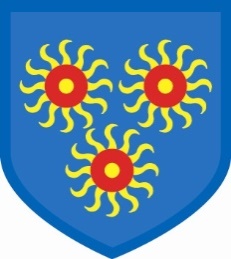 Diocese of Westminsterwww.st-edmunds-school.orgFollow us on twitter @stedmundsschoo1 Parents Newsletter                                                               16th   December 2019	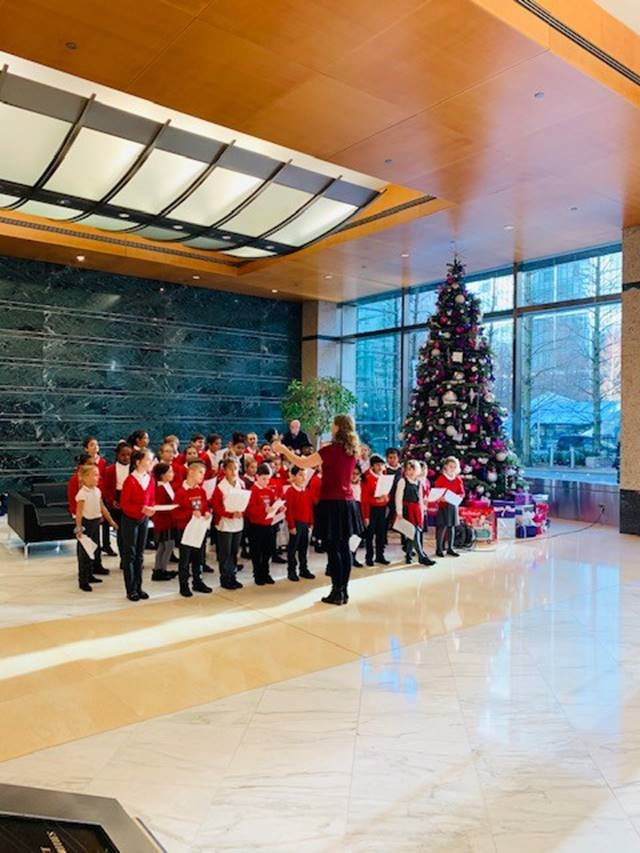 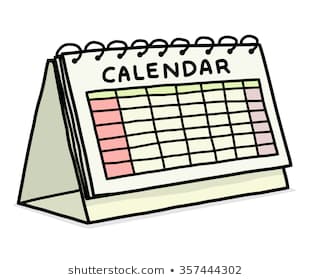 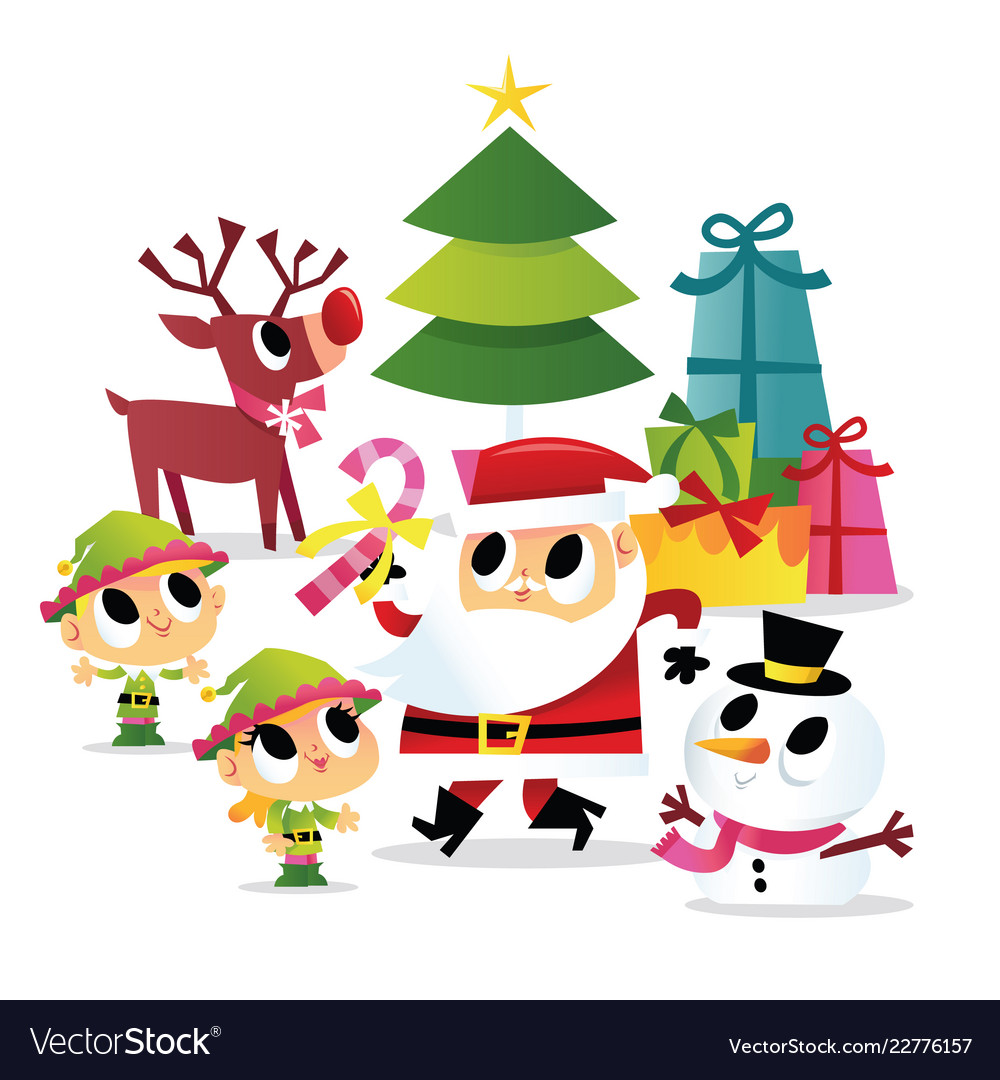 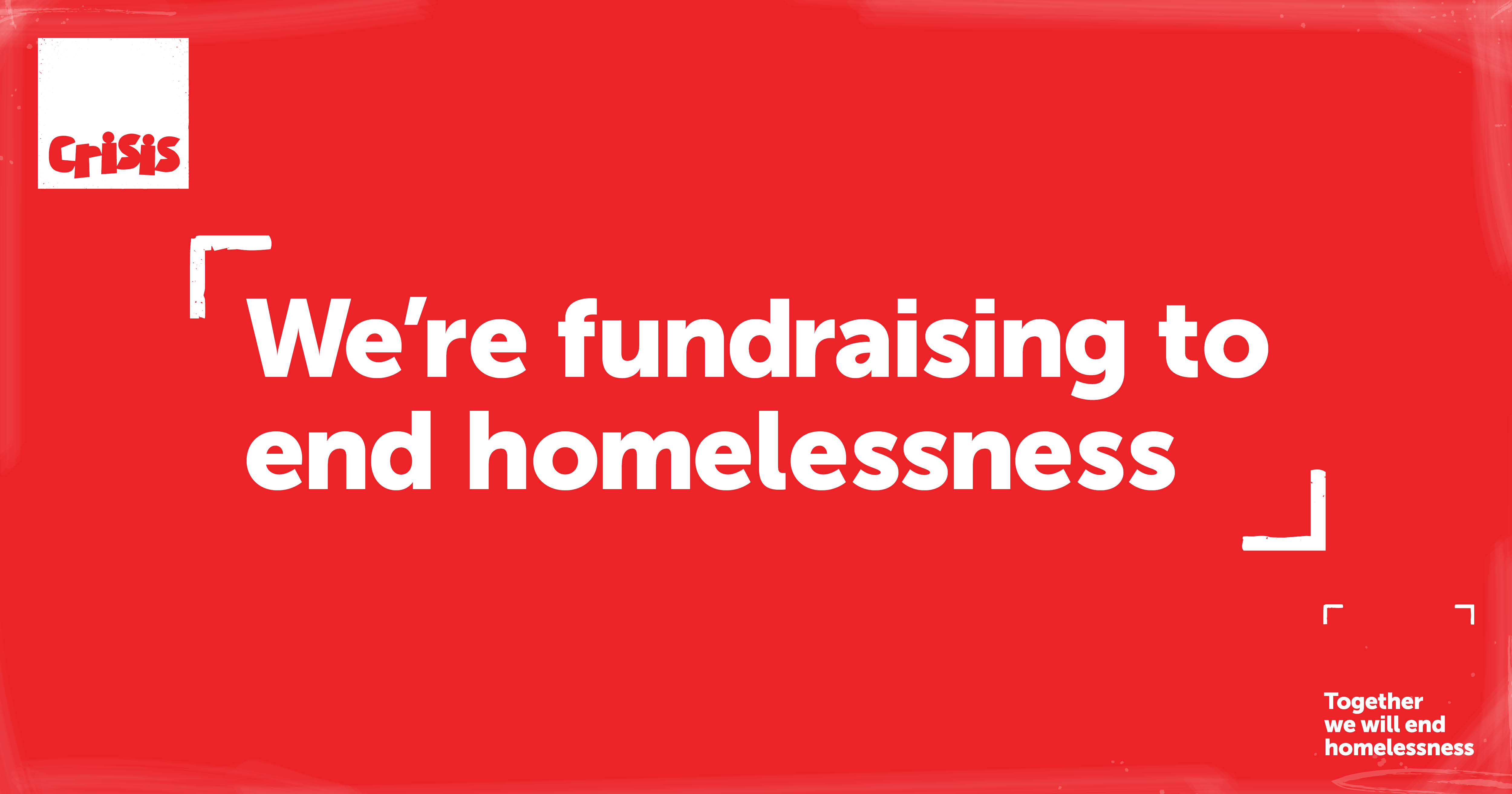 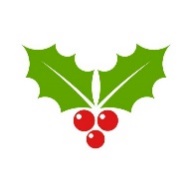 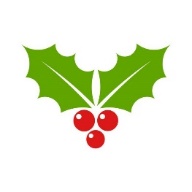 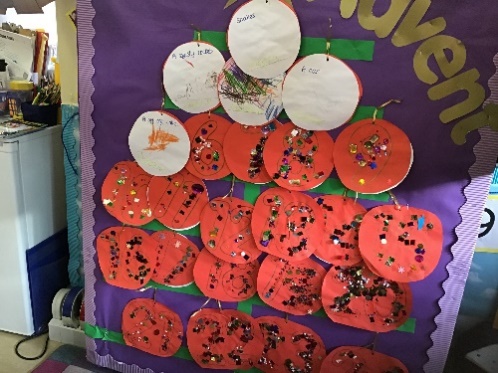 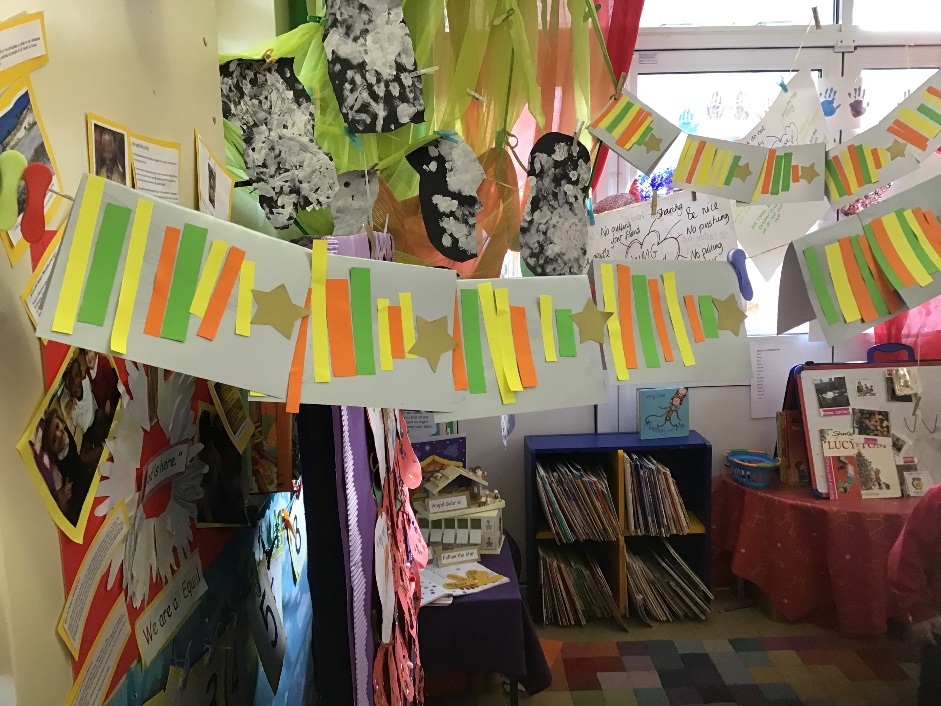 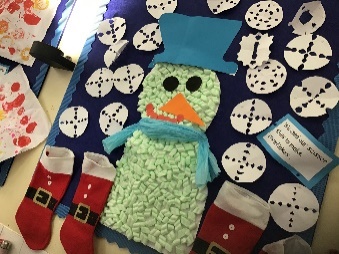 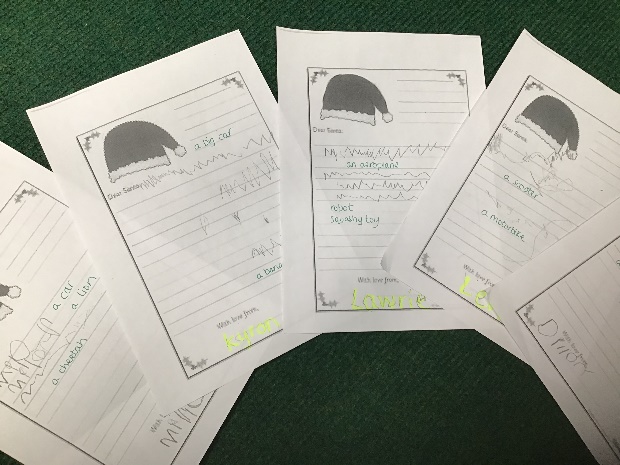 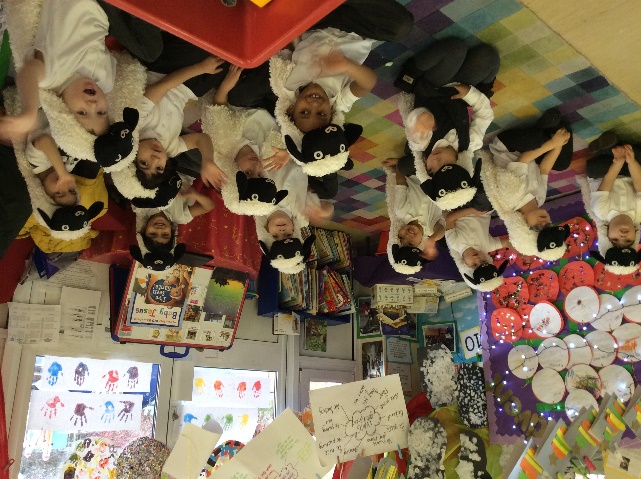 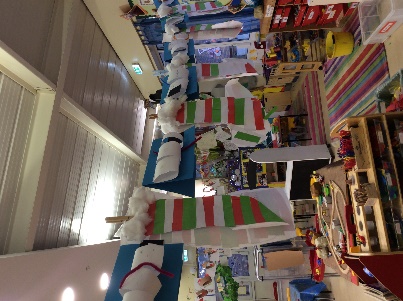 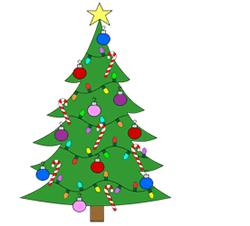 